关于梅州市芹洋半岛品牌战略发展区控制性详细规划QY040204、QY040205地块调整方案征询公示意见的说明2021年8月5日至2021年9月3日，我局通过梅州市自然资源局网站、局大厅及现场公示等方式面向社会公众征求《梅州市芹洋半岛品牌战略发展区控制性详细规划QY040204、QY040205地块调整方案》意见，期间共收到1条意见，经我局研究确定予以采纳。具体采纳情况见下表。《梅州市芹洋半岛品牌战略发展区控制性详细规划QY040204、QY040205地块调整方案》反馈意见表地块调整方案详见附图。专此说明。梅州市自然资源局    2021年9月15日    附图：用地调整方案对比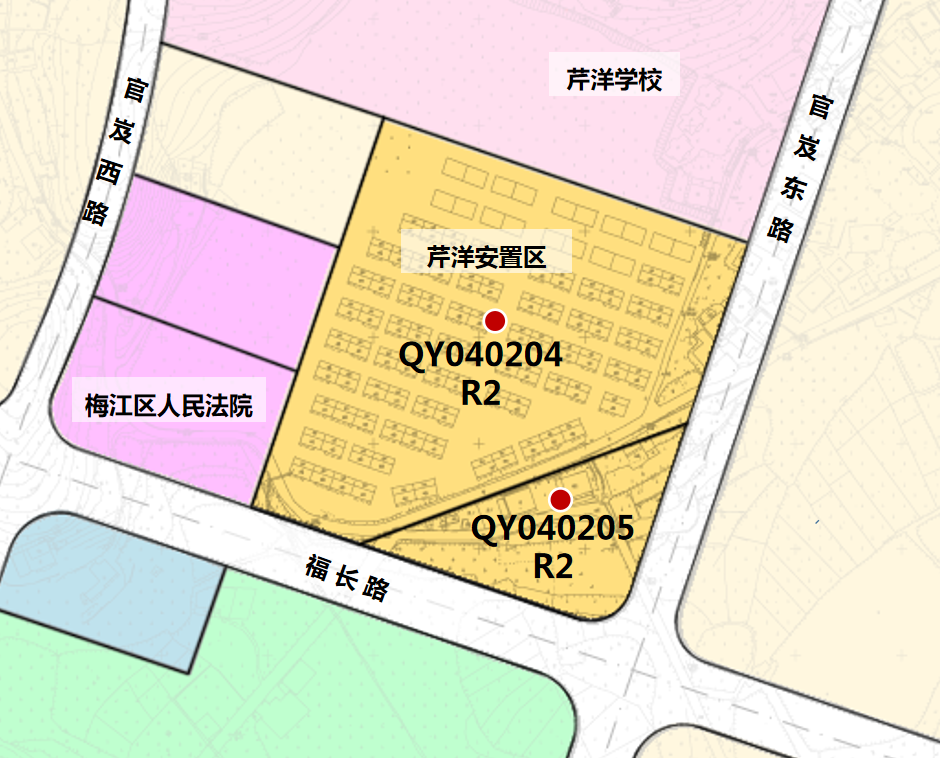 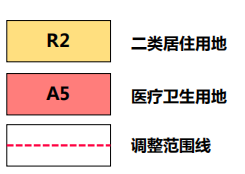 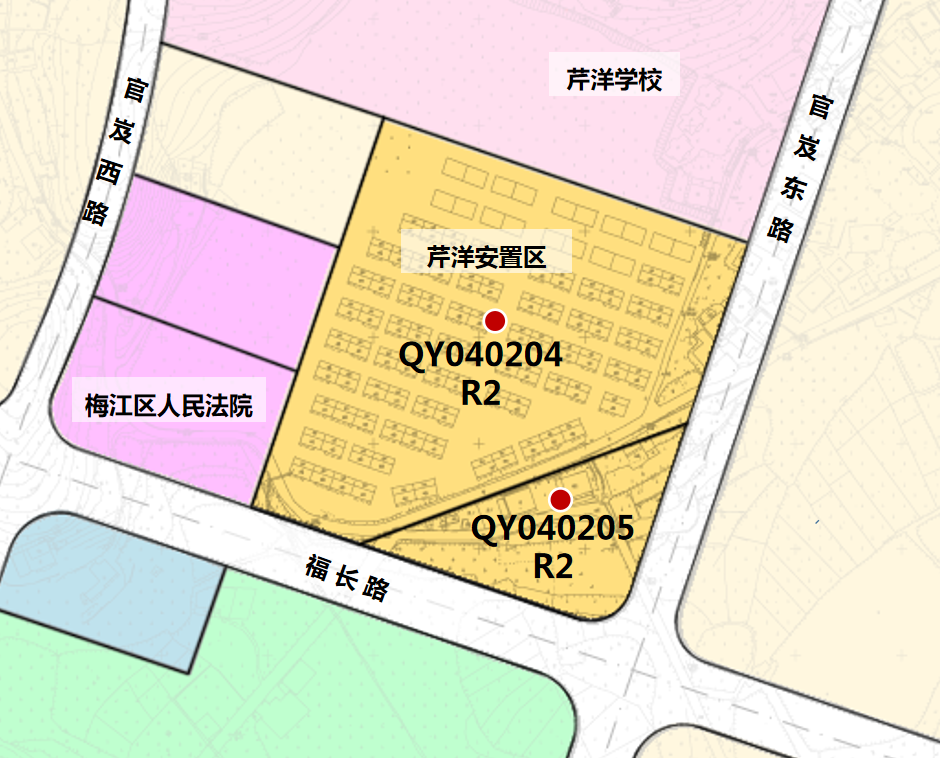 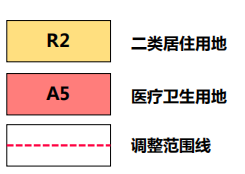 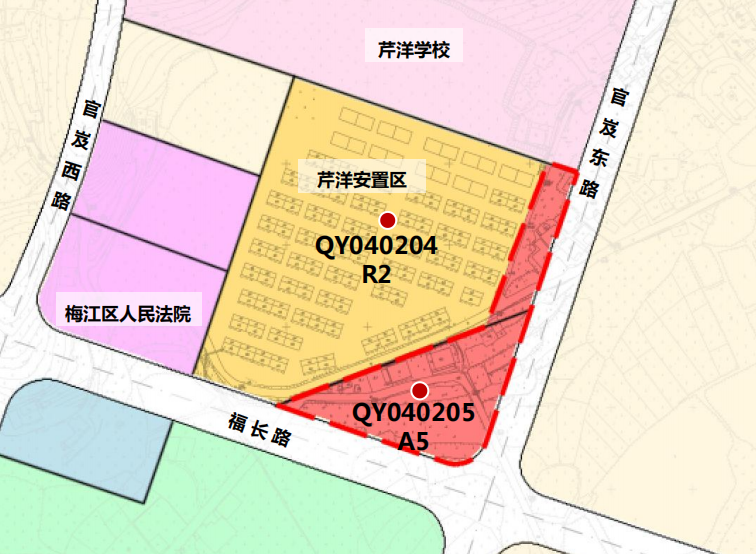 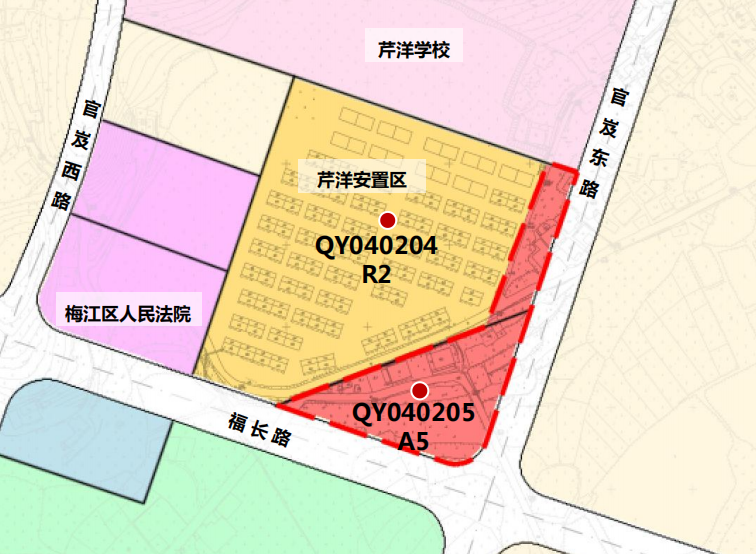 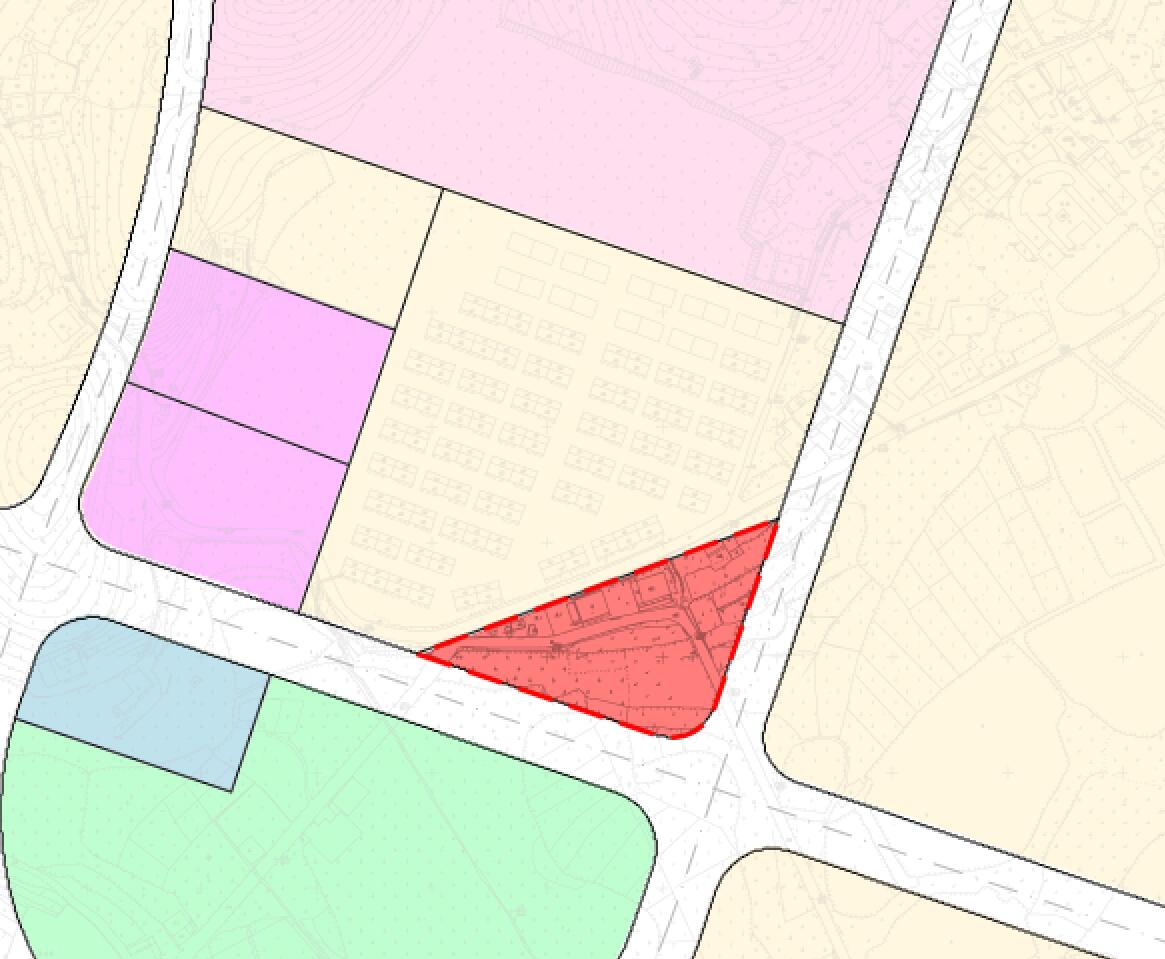 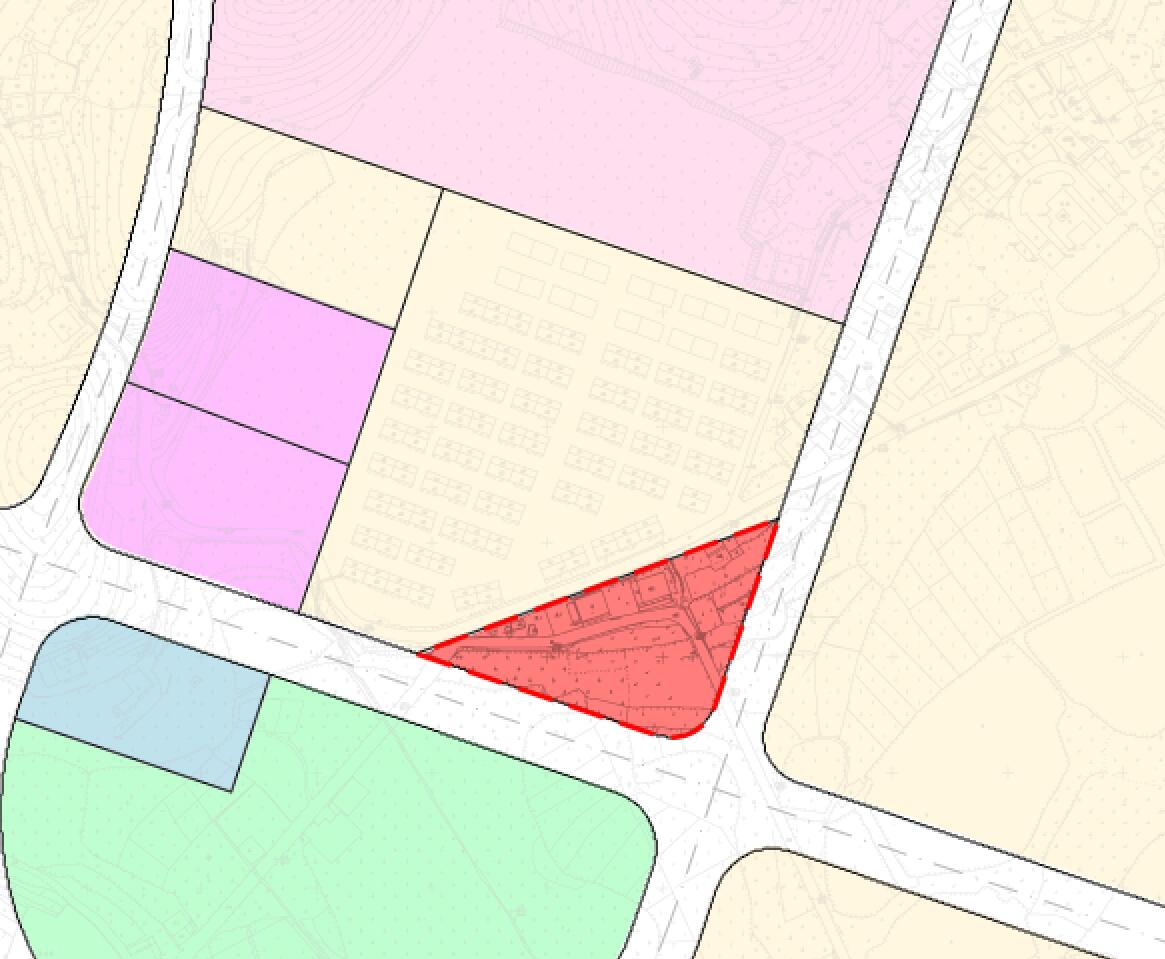 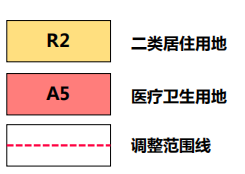 指标对比表单位意见采纳情况采纳说明杨*荣反映芹洋安置区东侧临路用地属芹洋安置区用地。现不同意将原芹洋半岛QY040204地块东侧临路用地调整为医疗卫生用地。采纳反馈意见人为芹洋安置区住户，反映的问题因年代较远，资料收集难，用地权属难以及时明确；为了及时推进梅江区疾病预防控制中心及社区卫生服务中心项目建设，对QY040204地块暂不作调整；拟调整的地块除用地面积减少外，其余指标与公示指标一致。类别现行控规指标现行控规指标公示方案指标公示方案指标采纳意见后方案指标采纳意见后方案指标地块编号QY040204QY040205QY040204QY040205QY040204QY040205用地性质二类居住用地二类居住用地二类居住用地医疗卫生用地二类居住用地医疗卫生用地用地面积28970平方米6704平方米26906平方米8768平方米28970平方米6704平方米容积率≤1.5 ≤1.5 与原控规一致≤1.5与原控规一致与公示方案指标一致建筑密度≤30%≤30%与原控规一致≤30%与原控规一致与公示方案指标一致绿地率≥35%≥35%与原控规一致≥40%与原控规一致与公示方案指标一致建筑限高≤24米≤24米与原控规一致以民航限高为准与原控规一致与公示方案指标一致公共服务设施—派出所、健康服务中心（用地面积≥4000㎡）、社区卫生服务中心（用地面积≥2000㎡、建筑面积≥3000㎡）与原控规一致社区卫生服务中心与原控规一致与公示方案指标一致市政公用设施——与原控规一致—与原控规一致与公示方案指标一致配建停车位指标（个）住宅不少于1.5个/户，商业不少于1.0个/100㎡商业建筑面积住宅不少于1.5个/户，商业不少于1.0个/100㎡商业建筑面积与原控规一致不少于1.5 个/100 平方米建筑面积与原控规一致与公示方案指标一致备注——QY040205地块建筑限高需同时满足与周边居民区的日照间距要求QY040205地块建筑限高需同时满足与周边居民区的日照间距要求QY040205地块建筑限高需同时满足与周边居民区的日照间距要求QY040205地块建筑限高需同时满足与周边居民区的日照间距要求